Registration FormOne Day National Conference“Media Trial: A Threat to Administration of Justice”(26th February, 2021) Amount 		 _____________________________________________________ Date:    										Signature REGISTRATION FEE DETAIL: Registration fees must be remitted online on or before 15th February, 2021 along with scanned copy of registration form as per the details mentioned below:Students: Rs. 200/-				Lawyers/Professionals: Rs. 300/-Research Scholars: Rs. 400/-			Faculties: Rs. 500/-Co-author: Only two authors per paper permitted.Payment Mode: Cash or Google Pay, Paytm, Phone Pay or contact at: +919416120982+919999071532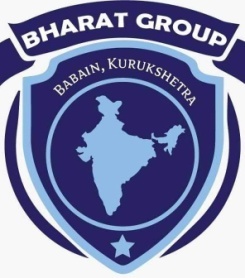 BHARAT COLLEGE OF LAWVill. Roorki, P.O. Pehladpur,Ladwa-Babain Road, KurukshetraApproved by BCI, New Delhi(Affiliated to Kurukshetra University, Kurukshetra)Name Mr./Ms./Dr. ____________________________________________________ Gender                   Male/Female  Designation   _______________________________ Institution 	_____________________________________________________ Mailing Address  _____________________________________________________ Topic of the Research Paper	_____________________________________________________ Contact No.   _____________________________________________________ E-Mail Id ___________________________________________ 